Note of work to be delivered for ACJ 20:20 ExhibitionTitleYearMaterialsSizeInsurance value(Not For Sale)Notes 1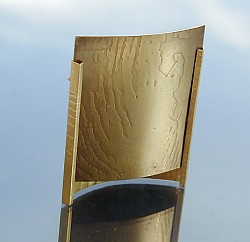 Below: examples of other panels and back and front view of brooch (middle of two rows)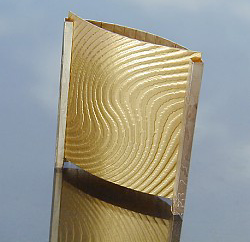 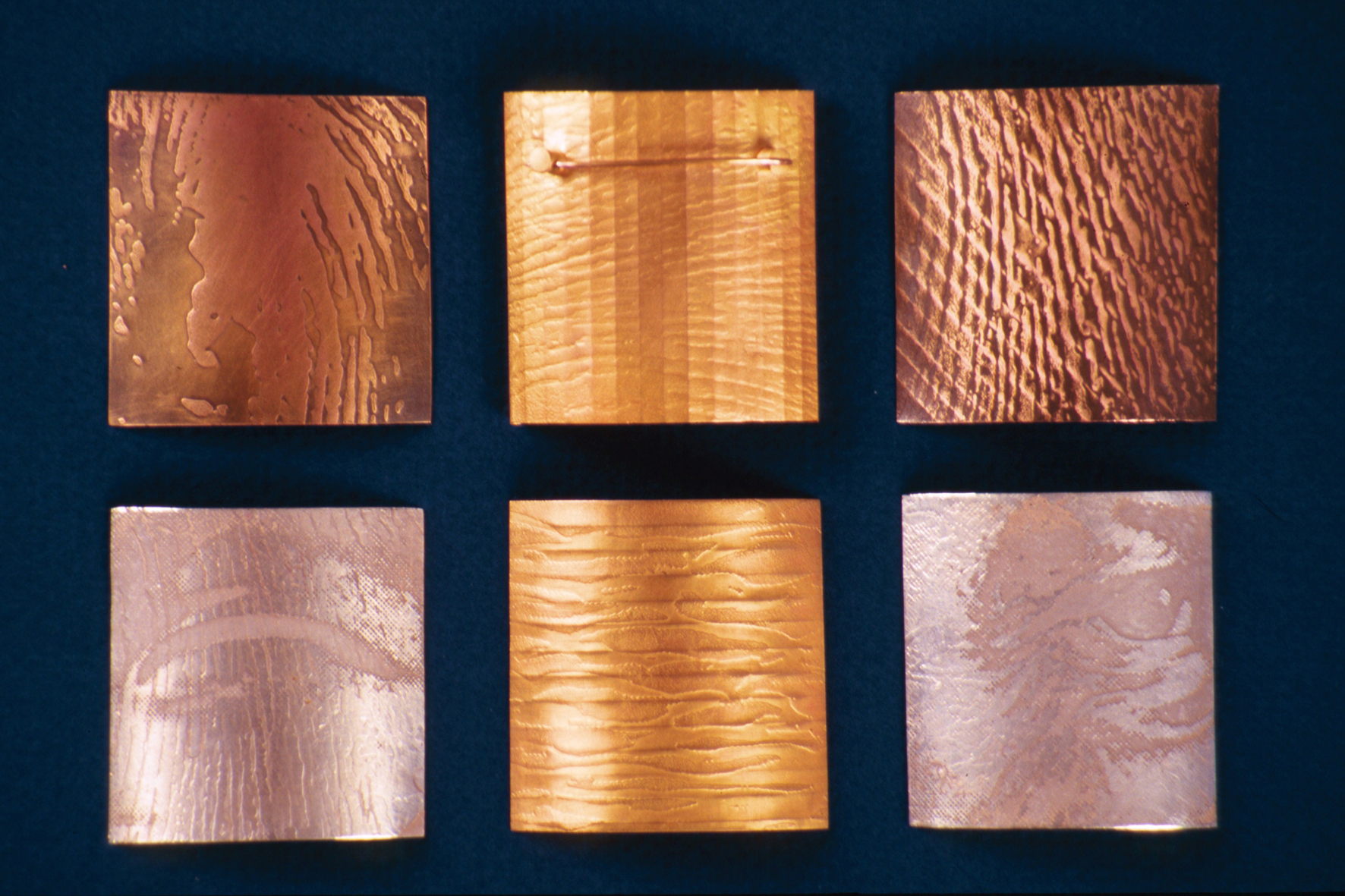 Frame Brooch(+ 3 panels:MaelströmTwisterStripes)1998Precious yellow metal40 x 45 x 16 mm£2500N.B Please slide Interchangeable precious yellow metal panels in carefully, singly only. Only loadable from the top end of the brooch.2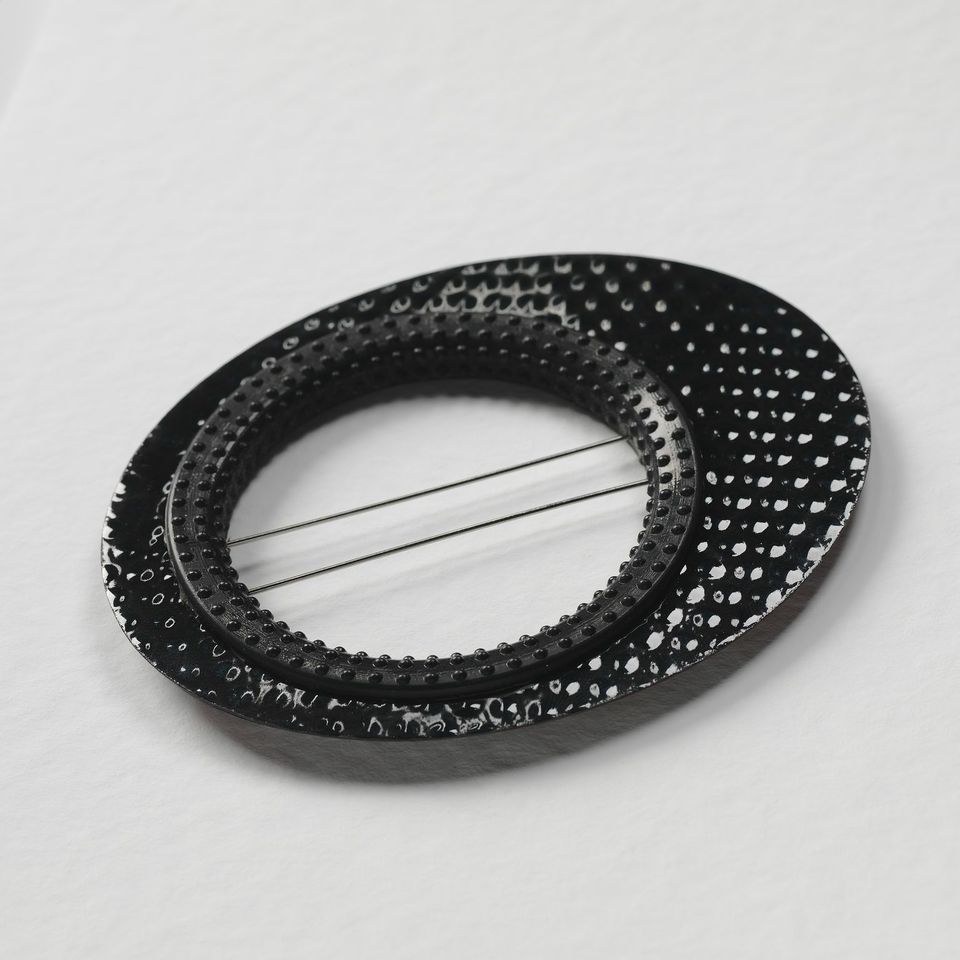 Black Traces. Brooch2015enamel, steel and rubber 110 x 95 x 4 mm£500Please handle with care, enamel is a glass, ceramic and metal mix can be brittle and prone to chips if miss-handled.